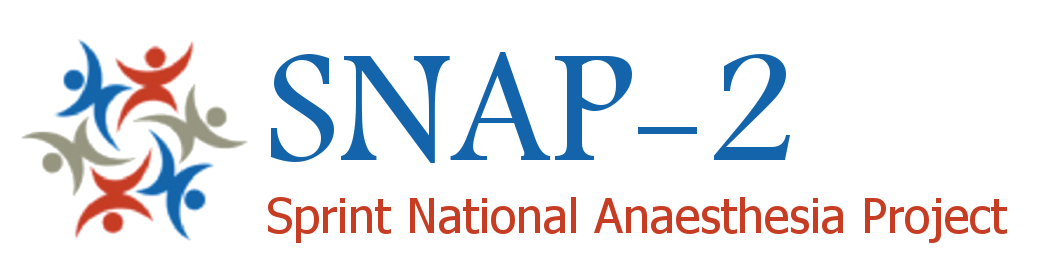 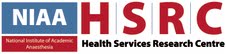 Quality of Recovery Questionnaire Participant Information SheetThe 2nd Sprint National Anaesthesia Project (SNAP-2): Epidemiology of Critical Care provision after Surgery (EpiCCS)The Sprint National Anaesthesia Projects (SNAPs) are 'snapshot' evaluation studies of clinical activity and patient-centred outcomes that are important and relevant to both patients and anaesthetists. SNAP-1 was a two-day evaluation of patient reported outcomes after anaesthesia conducted in May 2014 and over 95% of NHS hospitals in all 4 devolved UK nations participated in that study.We are now conducting the second SNAP research study (SNAP-2: EpiCCS) in hospitals throughout the UK, to look at how patients recover from surgery, and would like to invite you to take part in it. Before you decide whether to take part or not you need to understand why the study is being done and what it would involve for you. Please take time to read the following information carefully & decide if you want to take part. Talk to others about the study if you wish. Ask us if there is anything that is not clear or if you would like more information.What is the purpose of the study?We know that after surgery, complications can sometimes occur, including mild ones like nausea, and more major ones such as infections, and very rarely death. One way which may help to prevent complications in some patients is to admit them to a Critical Care Unit (CCU) after their operation, where they can receive more intensive nursing support, or particular treatments not available on other hospital wards.Critical care would normally only be considered for people who are having either a very big operation, or who have a number of significant background illnesses. Previous research studies have shown that the proportion of patients admitted to CCU after surgery differs between hospitals and countries. We are conducting this study to try and uncover some of the reasons for these findings. We also hope to find out whether Critical Care admission after surgery improves patient recovery after surgery.Why have I been invited?All patients having operations today in this hospital are being asked to complete a questionnaire about how they feel in terms of their general health before their operation and on Day 3 after their operation. This is part of a national research study taking place in most NHS hospitals. Do I have to take part?Completing the questionnaire is entirely voluntary and it is up to you to decide whether you do so. You are free to withdraw at any time without needing to give a reason and this would in no way affect the standard of care you receive.What will I have to do?If, after reading this information sheet, you agree to take part, we will ask you to complete the short questionnaire on page 4: this should take no more than 5 minutes. The questionnaire has been previously used in other studies and is validated for the kind of study being currently undertaken.On Day 3 after your operation, if you remain in hospital, you will be visited by a member of the research team, who will ask you to complete the questionnaire again. If you have already been discharged from hospital, you will be contacted by telephone to answer the same questionnaire.By completing these questionnaires, you are giving permission for us to keep the information you provide and analyse it for our study. 	Will my taking part in the study be kept confidential?Yes. We will follow ethical and legal practice and all information about you will be handled in confidence. We will do everything we can to protect your privacy.What will happen to the answers that I provide in the questionnaires?The local study leader will transfer your answers from the paper questionnaires onto a secure computer database. Anonymised responses from hospitals across the UK will be analysed by a team of researchers based at University College London and the Health Services Research Centre at the Royal College of Anaesthetists.Your information will be kept securely for 10 years in order for long-term outcomes to be accurately studied.What are the possible benefits of taking part?The study will not help you directly, but we hope that the information we get from this study will help to improve the quality of care delivered by hospitals in the future. You will be able to get feedback on the findings of the study via the SNAP-2 website (see details below).What are the possible disadvantages and risks of taking part?We don’t think there are any disadvantages or risks of taking part. Filling in the questionnaires should be straightforward and does not take up much time. The questionnaire has been used before in other groups of patients with no reports of harm. There is a small possibility that answering the questionnaires may cause you to worry or feel anxious about your operation, anaesthetic and recovery. If you have any questions or concerns, or if you need help in completing the questionnaires, please ask a member of the anaesthetic team.What do I do if there is a problem or I wish to make a complaint?Every hospital trust in the country has a Patient Advice and Liaison Service (PALS) who can be contacted and will provide information about the NHS complaints procedure, including how to get independent help if you want to make a complaint. The contact details for PALS can be found at the bottom of this information sheet.What will happen to the results of the study?The results from the study will be published on the SNAP-2 website. We also intend to produce both oral and written reports of the results but no references will be made that could link you personally to the study.Who is organising and funding the study?The study is organised and funded by the National Institute of Academic Anaesthesia Health Services Research Centre, the Association of Anaesthetists of Great Britain & Ireland, and the Royal College of Anaesthetists.Who has reviewed the study?All research in the NHS is looked at by an independent group of people known as a Research Ethics Committee whose job is to protect your safety, rights, wellbeing and dignity. This study has been reviewed and approved by the South Central - Berkshire B Research Ethics Committee (REC reference: 16/SC/0349) on behalf of the Health Research Authority.Further information and contact detailsWebsite: http://www.niaa.org.uk/SNAPs ; Study email address: snap2@rcoa.ac.ukLocal lead name and contact details:Local PALS contact details:Quality of Recovery after Surgery – A Patient’s Perspective(Pre-operative Questionnaire)We are surveying how well our patients are recovering from their surgery, from a patient’s perspective. We believe that this will improve the quality of our service, and your experiences in the future.Part A How have you been feeling at home in the weeks before your operation?(0 to 10, where: 0 = none of the time [poor] and 10 = all of the time [excellent])1.   Able to breathe easily					       None of the time 0    1   2   3   4   5   6   7   8   9   10 All the time2.   Been able to enjoy food					       None of the time 0    1   2   3   4   5   6   7   8   9   10 All the time3.   Feeling rested          					       None of the time 0    1   2   3   4   5   6   7   8   9   10 All the time4.   Have had a good sleep					       None of the time 0    1   2   3   4   5   6   7   8   9   10 All the time5.   Able to look after personal toilet and hygiene unaided	       None of the time 0    1   2   3   4   5   6   7   8   9   10 All the time6.   Able to communicate with family or friends          	       None of the time 0    1   2   3   4   5   6   7   8   9   10 All the time7.   Getting support from hospital doctors and nurses	       None of the time 0    1   2   3   4   5   6   7   8   9   10 All the time8.   Able to return to work or usual home activities		       None of the time 0    1   2   3   4   5   6   7   8   9   10 All the time9.   Feeling comfortable and in control          		       None of the time 0    1   2   3   4   5   6   7   8   9   10 All the time10. Having a feeling of general well-being			       None of the time 0    1   2   3   4   5   6   7   8   9   10 All the timePart BHave you had any of the following in the last 24 hours?(10 to 0, where: 10 = none of the time [excellent] and 0 = all of the time [poor])11.   Moderate pain						       None of the time 10    9   8   7   6   5   4   3   2   1   0 All the time12.   Severe pain						       None of the time 10    9   8   7   6   5   4   3   2   1   0 All the time13.   Nausea or vomiting          				       None of the time 10    9   8   7   6   5   4   3   2   1   0 All the time14.   Feeling worried or anxious				       None of the time 10    9   8   7   6   5   4   3   2   1   0 All the time15.   Feeling sad or depressed				       None of the time 10    9   8   7   6   5   4   3   2   1   0 All the timeThank you for taking the time to fill this form.We would like to repeat the same questions to you three days after your operation. This may involve calling you at home if you have been discharged from hospital by that point. Please leave your home / mobile telephone number, so that we are able to contact you.Telephone number      _________________________________________________Quality of Recovery after Surgery – A Patient’s Perspective(Day 3 Post-operative Questionnaire)Mode of follow-up: 	Telephone	☐	Paper questionnaire	☐		No follow-up possible	☐If no follow-up possible, please state reason why: Patient declined		☐		Patient too unwell	☐Patient not contactable		☐	Other (please state reason) 	☐ ______________________________Part A How have you been feeling in the last 24 hours?(0 to 10, where: 0 = none of the time [poor] and 10 = all of the time [excellent])1.   Able to breathe easily					       None of the time 0    1   2   3   4   5   6   7   8   9   10 All the time2.   Been able to enjoy food					       None of the time 0    1   2   3   4   5   6   7   8   9   10 All the time3.   Feeling rested          					       None of the time 0    1   2   3   4   5   6   7   8   9   10 All the time4.   Have had a good sleep					       None of the time 0    1   2   3   4   5   6   7   8   9   10 All the time5.   Able to look after personal toilet and hygiene unaided	       None of the time 0    1   2   3   4   5   6   7   8   9   10 All the time6.   Able to communicate with family or friends          	       None of the time 0    1   2   3   4   5   6   7   8   9   10 All the time7.   Getting support from hospital doctors and nurses	       None of the time 0    1   2   3   4   5   6   7   8   9   10 All the time8.   Able to return to work or usual home activities		       None of the time 0    1   2   3   4   5   6   7   8   9   10 All the time9.   Feeling comfortable and in control          		       None of the time 0    1   2   3   4   5   6   7   8   9   10 All the time10. Having a feeling of general well-being			       None of the time 0    1   2   3   4   5   6   7   8   9   10 All the timePart BHave you had any of the following in the last 24 hours?(0 to 10, where: 0 = all of the time [poor] and 10 = none of the time [excellent])11.   Moderate pain						       None of the time 10    9   8   7   6   5   4   3   2   1   0 All the time12.   Severe pain						       None of the time 10    9   8   7   6   5   4   3   2   1   0 All the time13.   Nausea or vomiting          				       None of the time 10    9   8   7   6   5   4   3   2   1   0 All the time14.   Feeling worried or anxious				       None of the time 10    9   8   7   6   5   4   3   2   1   0 All the time15.   Feeling sad or depressed				       None of the time 10    9   8   7   6   5   4   3   2   1   0 All the time